ПЛАН  ЗАСТРОЙКИРегиональный чемпионат «Молодые профессионалы» WorldSkills Russia Ненецкого автономного округа Компетенция (WSI) – Предпринимательство Юниоры (11 Предпринимательство Юниоры)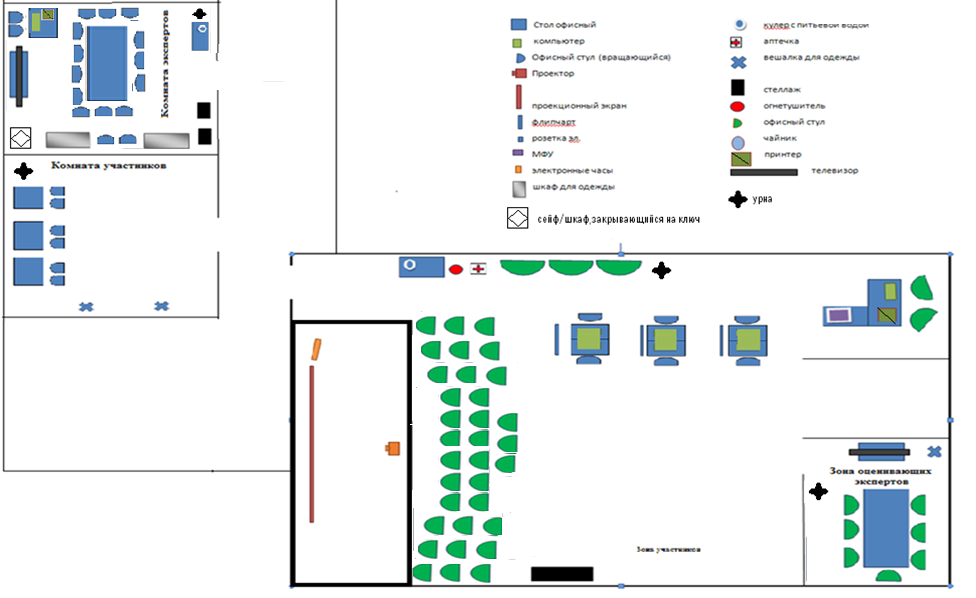 